H O T Ă R Â R E A  Nr. din  29 ianuarie 2015privind  scoaterea la licitație publică, în vederea închirierii, a unor terenuri/spații comerciale situate în Hala Agroalimentară din Piața Municipiului Dej, aparținând domeniului public al Municipiului DejConsiliul local al Municipiului Dej, întrunit în ședința ordinară din data de 29 ianuarie 2015,         Având în vedere proiectul de hotărâre, prezentat din iniţiativa primarului Municipiului Dej, întocmit în baza Raportului Nr. 1.365 din 22 ianuarie 2015, al Serviciului Activități autofinanțate din cadrul Primăriei Municipiului Dej, prin care se propune scoaterea la licitație publică, în vederea închirierii, a unor terenuri/spații comerciale situate în Hala Agroalimentară din Piața Municipiului Dej, aparținând domeniului public al Municipiului Dej, proiect avizat favorabil în şedinţa de lucru a comisiei economice din data de 29 ianuarie 2015; În conformitate cu prevederile ‘art. 14’ din Legea Nr. 213/1998 privind bunurile proprietate publică, republicată, cu modificările și completările ulterioare;Hotărârea Consiliului Local al Municipiului Dej Nr. 81 din 30 octombrie 2014, privind aprobarea Regulamentului de organizare și funcționare a Pieței Agroalimentare a Municipiului Dej;Ținând cont de prevederile ’art. 36’, alin. (2), lit. c), coroborat cu alin. (5), lit. a), ’art. 123’, alin. (1), ’art. 45’, alin. (3), ’art. 61’, alin. (2) și ’art. 115’, alin. (1), lit. b)  din Legea Nr. 215/2001 privind administrația publică locală, republicată, cu modificările și completările ulterioare,H O T Ă R Ă Ş T E:                      	Art. 1.  Aprobă scoaterea la licitație publică, în vederea închirierii, pe o perioadă de 3 ani a unor spații comerciale aparținând domeniului public al Municipiului Dej, situate în Piața Agroalimentară a Municipiului Dej. 	Art. 2. Aprobă Caietele de sarcini în vederea închirierii spațiilor comerciale menționate.Art. 3. Aprobă prețul minim de pornire al licitației – 600 ron/lună în conformitate cu Hotărârea Consiliului Local al Municipiului Dej Nr. 81 din 30 octombrie 2014.Art. 4.  Se împuternicește domnul primar al Municipiului Dej să semneze Contractele de închiriere a terenurilor/spațiilor comerciale.Art. 5. Cu ducerea la îndeplinre a prevederilor prezentei hotărâri se încredințează Serviciul de Activități autofinanțate și Serviciul Patrimoniu din cadrul Primăriei Municipiului Dej.Preşedinte de şedinţă,Butuza Marius CornelNr. consilieri în funcţie -  19						Nr. consilieri prezenţi   -  15 Nr. voturi pentru	   -  15 	Nr. voturi împotrivă	   -   	Abţineri	               -  			        Contrasemnează							               Secretar,						                                                                      Covaciu Andron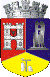 ROMÂNIAJUDEŢUL CLUJCONSILIUL LOCAL AL MUNICIPIULUI DEJStr. 1 Mai nr. 2, Tel.: 0264/211790*, Fax 0264/223260, E-mail: primaria@dej.ro